Irish Gliding and Soaring Association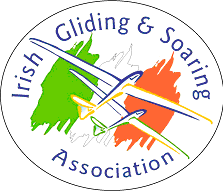 IGSA Form 112           Airworthiness Review Report                     Registration:  EI - Works/Serial Number: Works/Serial Number: Aircraft Type: Aircraft Type: Aircraft Type: Aircraft Type: Aircraft Type: Aircraft Type: Flight hours at review: Launches at review: Launches at review: IGSA ARC Signatory: IGSA ARC Signatory: IGSA ARC Signatory: IGSA ARC Signatory: IGSA ARC Signatory: IGSA ARC Signatory: Engine Make:Engine Type: Engine Type: Engine Hours: Engine Hours: Engine Serial No.: Engine Serial No.: Engine Serial No.: Engine Serial No.: Propeller Make: Propeller Type:Propeller Type:Propeller Hours: Propeller Hours: Propeller Serial No.:Propeller Serial No.:Propeller Serial No.:Propeller Serial No.:Name of IGSA Certifying Staff assisting:  Place of document review: Place of document review: Place of document review: Place of document review: Date of document review:Date of document review:Date of document review:Date of document review:Name of IGSA Certifying Staff assisting:  Place of physical survey: Place of physical survey: Place of physical survey: Place of physical survey: Date of physical survey: Date of physical survey: Date of physical survey: Date of physical survey: Maintenance Programme reference: Maintenance Programme reference: Maintenance Programme reference: Date of last ARC expiry: Date of last ARC expiry: Date of last ARC expiry: Date of last ARC expiry: Date of last ARC expiry: Date of last ARC expiry: Maintenance since the last ARC issue performed by (Org.):  Maintenance since the last ARC issue performed by (Org.):  Maintenance since the last ARC issue performed by (Org.):  Flight / Maintenance Manual reference:Flight / Maintenance Manual reference:Flight / Maintenance Manual reference:Flight / Maintenance Manual reference:Flight / Maintenance Manual reference:Flight / Maintenance Manual reference:Owner/Operator name:Owner/Operator name:Owner/Operator name:ARC Review Form Reference: 112/ARC Review Form Reference: 112/ARC Review Form Reference: 112/ARC Review Form Reference: 112/ARC Review Form Reference: 112/ARC Review Form Reference: 112/Owner/Operator address: Owner/Operator address: Owner/Operator address: Owner/Operator contact details: Owner/Operator contact details: Owner/Operator contact details: Owner/Operator contact details: Owner/Operator contact details: Owner/Operator contact details: Airworthiness Review taskAirworthiness Review taskAirworthiness Review taskAirworthiness Review taskDocuments checked, findings, commentsDocuments checked, findings, commentsDocuments checked, findings, commentsOK -√CertifiedDocument Airworthiness Review. Review all documents. Scan sampled docs (title /cover / relevant doc.) Document Airworthiness Review. Review all documents. Scan sampled docs (title /cover / relevant doc.) Document Airworthiness Review. Review all documents. Scan sampled docs (title /cover / relevant doc.) Document Airworthiness Review. Review all documents. Scan sampled docs (title /cover / relevant doc.) Document Airworthiness Review. Review all documents. Scan sampled docs (title /cover / relevant doc.) Document Airworthiness Review. Review all documents. Scan sampled docs (title /cover / relevant doc.) Document Airworthiness Review. Review all documents. Scan sampled docs (title /cover / relevant doc.) Document Airworthiness Review. Review all documents. Scan sampled docs (title /cover / relevant doc.) Document Airworthiness Review. Review all documents. Scan sampled docs (title /cover / relevant doc.) Registration documentationRegistration documentationRegistration documentationRegistration documentationCertificate of AirworthinessCertificate of AirworthinessCertificate of AirworthinessCertificate of AirworthinessCurrent/Expiring Airworthiness Review CertificateCurrent/Expiring Airworthiness Review CertificateCurrent/Expiring Airworthiness Review CertificateCurrent/Expiring Airworthiness Review CertificateThe aircraft in its current configuration complies with all relevant airworthiness directives up to the latest published issueThe aircraft in its current configuration complies with all relevant airworthiness directives up to the latest published issueThe aircraft in its current configuration complies with all relevant airworthiness directives up to the latest published issueThe aircraft in its current configuration complies with all relevant airworthiness directives up to the latest published issueThe aircraft in its current configuration complies with its type certificate datasheetThe aircraft in its current configuration complies with its type certificate datasheetThe aircraft in its current configuration complies with its type certificate datasheetThe aircraft in its current configuration complies with its type certificate datasheetThe aircraft in its current configuration complies with its maintenance programmeThe aircraft in its current configuration complies with its maintenance programmeThe aircraft in its current configuration complies with its maintenance programmeThe aircraft in its current configuration complies with its maintenance programmeThe aircraft in its current configuration complies with all component service life limitations The aircraft in its current configuration complies with all component service life limitations The aircraft in its current configuration complies with all component service life limitations The aircraft in its current configuration complies with all component service life limitations The valid weight and centre of gravity schedule reflects the current configuration of the aircraft The valid weight and centre of gravity schedule reflects the current configuration of the aircraft The valid weight and centre of gravity schedule reflects the current configuration of the aircraft The valid weight and centre of gravity schedule reflects the current configuration of the aircraft The aircraft in its current configuration complies with Part 21 for all modifications and repairsThe aircraft in its current configuration complies with Part 21 for all modifications and repairsThe aircraft in its current configuration complies with Part 21 for all modifications and repairsThe aircraft in its current configuration complies with Part 21 for all modifications and repairsThe aircraft in its current configuration complies with the current flight / maintenance manualThe aircraft in its current configuration complies with the current flight / maintenance manualThe aircraft in its current configuration complies with the current flight / maintenance manualThe aircraft in its current configuration complies with the current flight / maintenance manualThe aircraft in its current configuration complies with all relevant operational requirements The aircraft in its current configuration complies with all relevant operational requirements The aircraft in its current configuration complies with all relevant operational requirements The aircraft in its current configuration complies with all relevant operational requirements All maintenance due according to the approved maintenance programme has been carried out.All maintenance due according to the approved maintenance programme has been carried out.All maintenance due according to the approved maintenance programme has been carried out.All maintenance due according to the approved maintenance programme has been carried out.All known defects have been corrected or, when applicable, carried forward in a controlled mannerAll known defects have been corrected or, when applicable, carried forward in a controlled mannerAll known defects have been corrected or, when applicable, carried forward in a controlled mannerAll known defects have been corrected or, when applicable, carried forward in a controlled mannerAll maintenance has been released to service by an approved organisation, licensed engineer, IGSA Certifying Staff or the pilot/owner (when appropriate) and has been properly recorded in the aircraft CA record system & a/c logbookAll maintenance has been released to service by an approved organisation, licensed engineer, IGSA Certifying Staff or the pilot/owner (when appropriate) and has been properly recorded in the aircraft CA record system & a/c logbookAll maintenance has been released to service by an approved organisation, licensed engineer, IGSA Certifying Staff or the pilot/owner (when appropriate) and has been properly recorded in the aircraft CA record system & a/c logbookAll maintenance has been released to service by an approved organisation, licensed engineer, IGSA Certifying Staff or the pilot/owner (when appropriate) and has been properly recorded in the aircraft CA record system & a/c logbookAirframe log bookAirframe log bookAirframe log bookAirframe log bookEngine log book - if applicableEngine log book - if applicableEngine log book - if applicableEngine log book - if applicablePropeller log book - if applicablePropeller log book - if applicablePropeller log book - if applicablePropeller log book - if applicableRadio Licence - if applicableRadio Licence - if applicableRadio Licence - if applicableRadio Licence - if applicableMaintenance fileMaintenance fileMaintenance fileMaintenance fileCarried forward defects - if applicableCarried forward defects - if applicableCarried forward defects - if applicableCarried forward defects - if applicableMaintenance manuals - if applicableMaintenance manuals - if applicableMaintenance manuals - if applicableMaintenance manuals - if applicableModification packageModification packageModification packageModification packageRepair packageRepair packageRepair packageRepair packagePhysical SurveyPhysical SurveyPhysical SurveyPhysical SurveyPhysical SurveyPhysical SurveyPhysical SurveyPhysical SurveyPhysical SurveyAll required markings and placards are properly installedAll required markings and placards are properly installedAll required markings and placards are properly installedAll required markings and placards are properly installedSatisfactory yes/noSatisfactory yes/noSatisfactory yes/noThe aircraft complies with its approved flight manualThe aircraft complies with its approved flight manualThe aircraft complies with its approved flight manualThe aircraft complies with its approved flight manualSatisfactory yes/noSatisfactory yes/noSatisfactory yes/noThe aircraft configuration complies with the approved documentationThe aircraft configuration complies with the approved documentationThe aircraft configuration complies with the approved documentationThe aircraft configuration complies with the approved documentationSatisfactory yes/noSatisfactory yes/noSatisfactory yes/noNo evident defect can be found that has not been addressed according to point ML.A.403No evident defect can be found that has not been addressed according to point ML.A.403No evident defect can be found that has not been addressed according to point ML.A.403No evident defect can be found that has not been addressed according to point ML.A.403Satisfactory yes/noSatisfactory yes/noSatisfactory yes/noNo inconsistencies can be found between the aircraft & the documented review of the a/c records.No inconsistencies can be found between the aircraft & the documented review of the a/c records.No inconsistencies can be found between the aircraft & the documented review of the a/c records.No inconsistencies can be found between the aircraft & the documented review of the a/c records.Satisfactory yes/noSatisfactory yes/noSatisfactory yes/noSelf Declared Maintenance Programme (if applicable)ML.A.903(h)Self Declared Maintenance Programme (if applicable)ML.A.903(h)Self Declared Maintenance Programme (if applicable)ML.A.903(h)Self Declared Maintenance Programme (if applicable)ML.A.903(h)Self Declared Maintenance Programme (if applicable)ML.A.903(h)Self Declared Maintenance Programme (if applicable)ML.A.903(h)Self Declared Maintenance Programme (if applicable)ML.A.903(h)Self Declared Maintenance Programme (if applicable)ML.A.903(h)Self Declared Maintenance Programme (if applicable)ML.A.903(h)Maintenance programme adequate for maintenance performedMaintenance programme adequate for maintenance performedMaintenance programme adequate for maintenance performedMaintenance programme adequate for maintenance performedSatisfactory yes/noSatisfactory yes/noSatisfactory yes/noMaintenance programme adequate following airworthiness reviewMaintenance programme adequate following airworthiness reviewMaintenance programme adequate following airworthiness reviewMaintenance programme adequate following airworthiness reviewSatisfactory yes/noSatisfactory yes/noSatisfactory yes/noRevisions to MIP/DOA adequateRevisions to MIP/DOA adequateRevisions to MIP/DOA adequateRevisions to MIP/DOA adequateSatisfactory yes/noSatisfactory yes/noSatisfactory yes/noMandatory requirements (AD limitations, TCDS) adequate in programmeMandatory requirements (AD limitations, TCDS) adequate in programmeMandatory requirements (AD limitations, TCDS) adequate in programmeMandatory requirements (AD limitations, TCDS) adequate in programmeSatisfactory yes/noSatisfactory yes/noSatisfactory yes/noOwner provided all maintenance recordsOwner provided all maintenance recordsOwner provided all maintenance recordsOwner provided all maintenance recordsSatisfactory yes/noSatisfactory yes/noSatisfactory yes/noDefects found may have been prevented by items disregarded by ownerDefects found may have been prevented by items disregarded by ownerDefects found may have been prevented by items disregarded by ownerDefects found may have been prevented by items disregarded by ownerSatisfactory yes/noSatisfactory yes/noSatisfactory yes/noDetails of findings identified during survey and corrective actionsDetails of findings identified during survey and corrective actionsDetails of findings identified during survey and corrective actionsDetails of findings identified during survey and corrective actionsDetails of findings identified during survey and corrective actionsDetails of findings identified during survey and corrective actionsDetails of findings identified during survey and corrective actionsDetails of findings identified during survey and corrective actionsDetails of findings identified during survey and corrective actionsFinding:Finding:Corrective action taken:Corrective action taken:Corrective action taken:Corrective action taken:All Findings ClosedAll Findings ClosedAll Findings ClosedAny unsatisfactory answer to any of the above questions will prohibit the ARC being issued or renewedAny unsatisfactory answer to any of the above questions will prohibit the ARC being issued or renewedAny unsatisfactory answer to any of the above questions will prohibit the ARC being issued or renewedAny unsatisfactory answer to any of the above questions will prohibit the ARC being issued or renewedAny unsatisfactory answer to any of the above questions will prohibit the ARC being issued or renewedAny unsatisfactory answer to any of the above questions will prohibit the ARC being issued or renewedAny unsatisfactory answer to any of the above questions will prohibit the ARC being issued or renewedAny unsatisfactory answer to any of the above questions will prohibit the ARC being issued or renewedAny unsatisfactory answer to any of the above questions will prohibit the ARC being issued or renewedIGSA ARC signatory I declare that all the items in ML.A. 903 have been reviewed and confirm that they have been found to be in compliance with ML.A. 903 and recommend that an ARC be issued.Signed: ____________________________________      Name:                                           IGSA ARO No: IE.CAO.109/                        Date:The Airworthiness Review may be anticipated by up to 90 days without loss of continuity.This airworthiness review checklist should be filed in the aircraft continuing airworthiness records and a copy forwarded to the IGSA.IGSA ARC signatory I declare that all the items in ML.A. 903 have been reviewed and confirm that they have been found to be in compliance with ML.A. 903 and recommend that an ARC be issued.Signed: ____________________________________      Name:                                           IGSA ARO No: IE.CAO.109/                        Date:The Airworthiness Review may be anticipated by up to 90 days without loss of continuity.This airworthiness review checklist should be filed in the aircraft continuing airworthiness records and a copy forwarded to the IGSA.IGSA ARC signatory I declare that all the items in ML.A. 903 have been reviewed and confirm that they have been found to be in compliance with ML.A. 903 and recommend that an ARC be issued.Signed: ____________________________________      Name:                                           IGSA ARO No: IE.CAO.109/                        Date:The Airworthiness Review may be anticipated by up to 90 days without loss of continuity.This airworthiness review checklist should be filed in the aircraft continuing airworthiness records and a copy forwarded to the IGSA.IGSA ARC signatory I declare that all the items in ML.A. 903 have been reviewed and confirm that they have been found to be in compliance with ML.A. 903 and recommend that an ARC be issued.Signed: ____________________________________      Name:                                           IGSA ARO No: IE.CAO.109/                        Date:The Airworthiness Review may be anticipated by up to 90 days without loss of continuity.This airworthiness review checklist should be filed in the aircraft continuing airworthiness records and a copy forwarded to the IGSA.IGSA ARC signatory I declare that all the items in ML.A. 903 have been reviewed and confirm that they have been found to be in compliance with ML.A. 903 and recommend that an ARC be issued.Signed: ____________________________________      Name:                                           IGSA ARO No: IE.CAO.109/                        Date:The Airworthiness Review may be anticipated by up to 90 days without loss of continuity.This airworthiness review checklist should be filed in the aircraft continuing airworthiness records and a copy forwarded to the IGSA.IGSA ARC signatory I declare that all the items in ML.A. 903 have been reviewed and confirm that they have been found to be in compliance with ML.A. 903 and recommend that an ARC be issued.Signed: ____________________________________      Name:                                           IGSA ARO No: IE.CAO.109/                        Date:The Airworthiness Review may be anticipated by up to 90 days without loss of continuity.This airworthiness review checklist should be filed in the aircraft continuing airworthiness records and a copy forwarded to the IGSA.IGSA ARC signatory I declare that all the items in ML.A. 903 have been reviewed and confirm that they have been found to be in compliance with ML.A. 903 and recommend that an ARC be issued.Signed: ____________________________________      Name:                                           IGSA ARO No: IE.CAO.109/                        Date:The Airworthiness Review may be anticipated by up to 90 days without loss of continuity.This airworthiness review checklist should be filed in the aircraft continuing airworthiness records and a copy forwarded to the IGSA.IGSA ARC signatory I declare that all the items in ML.A. 903 have been reviewed and confirm that they have been found to be in compliance with ML.A. 903 and recommend that an ARC be issued.Signed: ____________________________________      Name:                                           IGSA ARO No: IE.CAO.109/                        Date:The Airworthiness Review may be anticipated by up to 90 days without loss of continuity.This airworthiness review checklist should be filed in the aircraft continuing airworthiness records and a copy forwarded to the IGSA.IGSA ARC signatory I declare that all the items in ML.A. 903 have been reviewed and confirm that they have been found to be in compliance with ML.A. 903 and recommend that an ARC be issued.Signed: ____________________________________      Name:                                           IGSA ARO No: IE.CAO.109/                        Date:The Airworthiness Review may be anticipated by up to 90 days without loss of continuity.This airworthiness review checklist should be filed in the aircraft continuing airworthiness records and a copy forwarded to the IGSA.